1 ª   ATIVIDADE: SERIAÇÃO, MOVIMENTO DE PINÇA E PERCEPÇÃO.MATERIAIS UTILIZADOS:3 TIPOS DEFERENTES DE SEMENTES (GIRRASOL, MILHO,FEIJÃO, LENTILHA, PIPOCA OU PEDRINHAS, BOTÕES)3 GARAFAS PET.PRIMEIRAMENTE MISTURAS AS 3 SEMENTES, EXPLORAR ORALMENTE :QUE COR SÃO?     TEM POUCO OU MUITO?  QUE SEMENTE É?APÓS PEDIR PARA QUE A CRIANÇA SEPARE E VA COLOCANDO EM CADA GARAFA .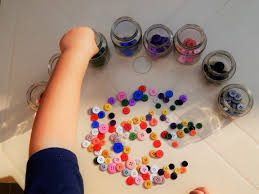  EXPLORAR QUAL GARAFA TEM MAIS?     CHACOALHAR2ª ATIVIDADE: COORDENAÇÃO MATERIAIS UTILIZADOS: SEMENTES OU PEDRINHAS.CANETA.PAPEL. PRIMEIRAMENTE DESENHAR NO PAPEL OS CAMINHOS PARA QUE APÓS A CRIANÇA CUBRA COM AS SEMENTES OU PEDRINHAS. APÓS EXPLORAR, PASSAR O DEDINHO EM CIMA DO TRAÇADO, PASSAR EM CIMA UM LÁPIS DE COR, PREENCHER O TRAÇADO COM AS SEMENTES.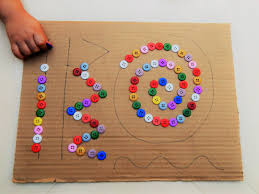 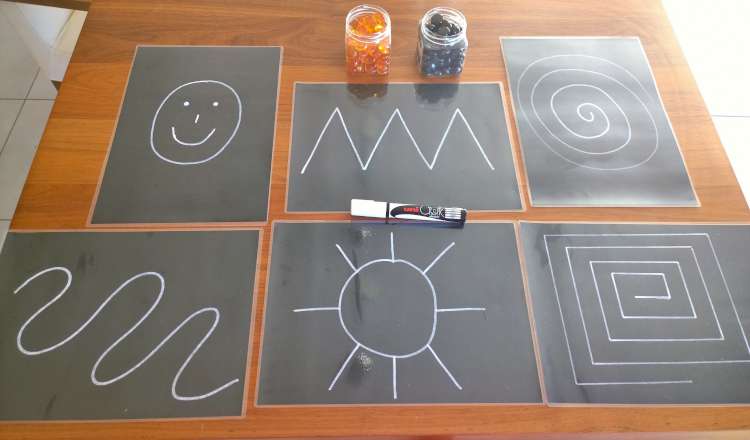 3ª ATIVIDADE:  MOVIMENTO DE PINÇA  E CONCENTRAÇÃO.MATERIAIS UTILIZADOS:DUAS BACIAS .DIFERENTES OBJETOS PEQUENOS: BRINQUEDOS, PEÇAS DE ENCAIXE.CONCHA.ÁGUA.PRIMEIRAMENTE ENCHER UMA BACIA COM A ÁGUA.IR COLOCANDO OS OBJETOS NA ÁGUA E EXPLORAR COM A CRIANÇA SE AFUNDA OU BOIA. APÓS PEDIR PARA QUE A CRIANÇA VA PEGANDO COM A CONCHA OS OBJETOS E COLOCANDO NA BACIA VAZIA. EXEMPLO: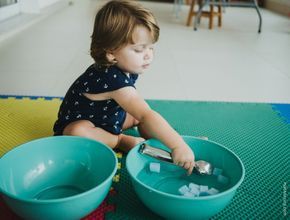 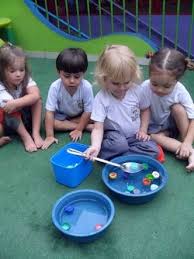 4ª ATIVIDADE: COORDENAÇÃO MOTORA E MOVIMENTO DE PINÇA.MATERIAIS UTILIZADOS: MACARRÃO ESPAGUETE ESCORREDOR PARA MACARRÃO OU COADOR.COLOCAR O MACARRÃO ESPAGUETE DENTRO DOS BURAQUINHOS DO ESCORREDOR. SE NÃO TIVER ESCORREDOR PODE ADAPTAR UTILIZANDO UMA CAIXA DE SAPATOS COM FURINHOS NO FUNDO, E SE NÃO TIVER MACARRÃO ESPAGUETE PODE-SE UTILIZAR PALITOS DE CHURRASCO OU GRAVETOS. 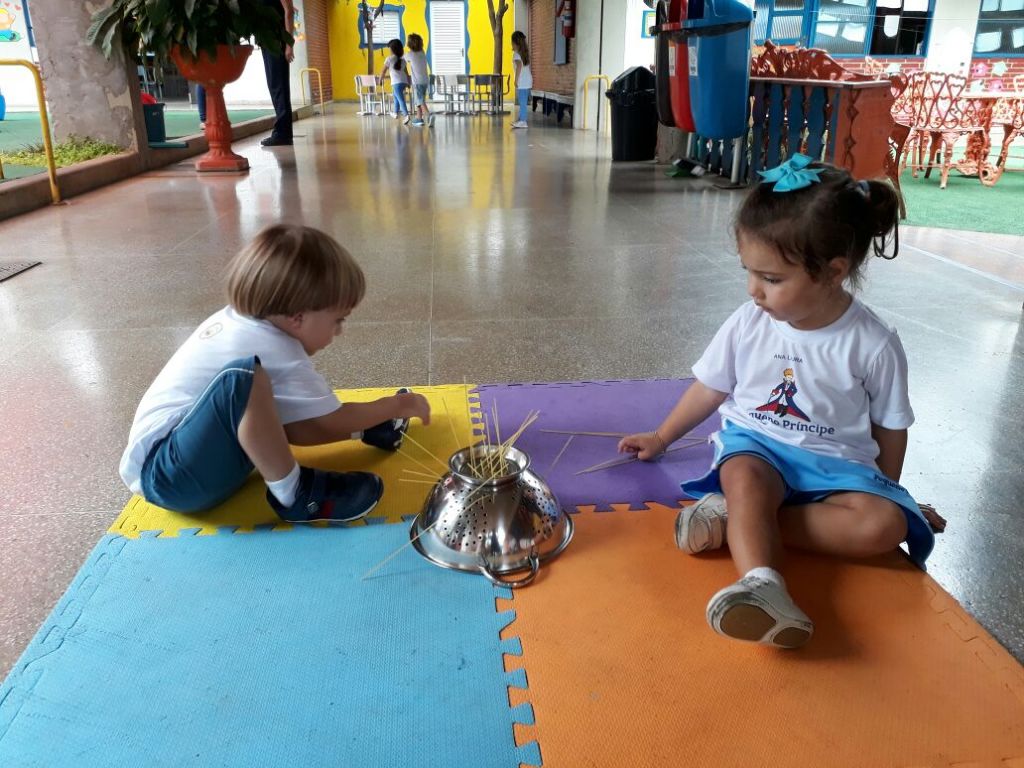 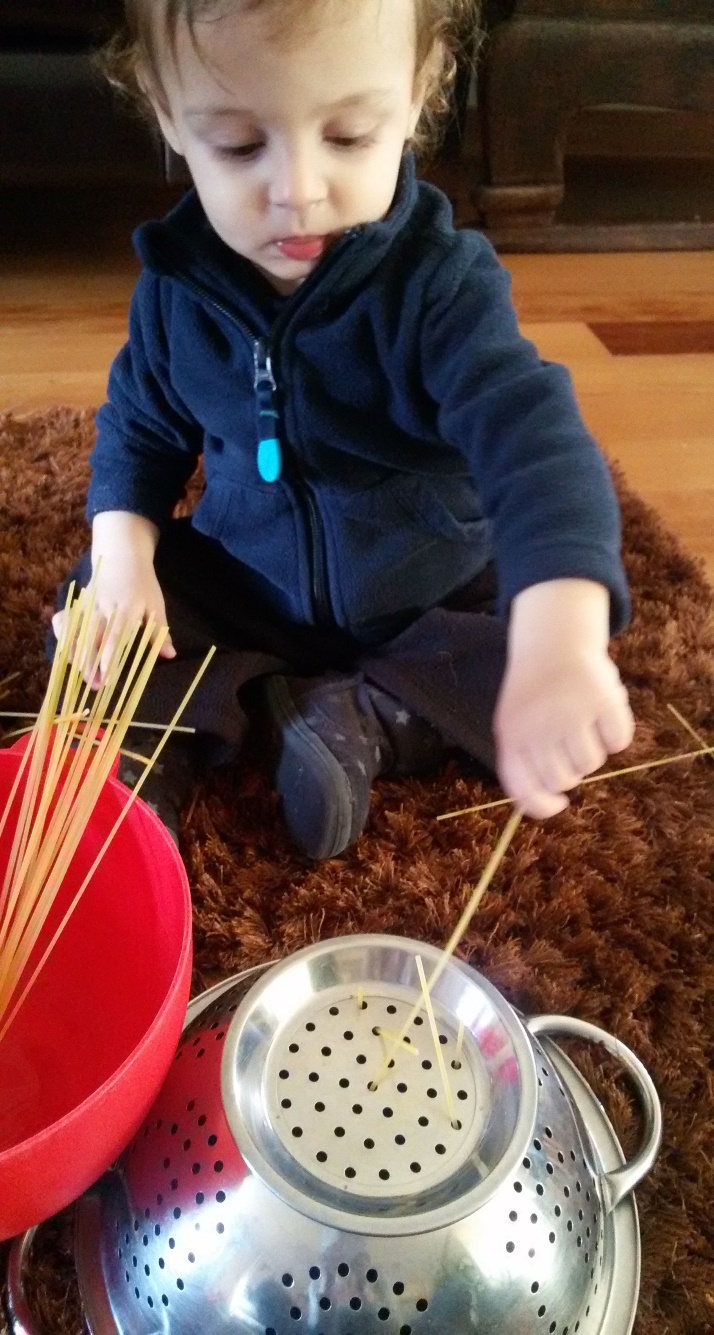 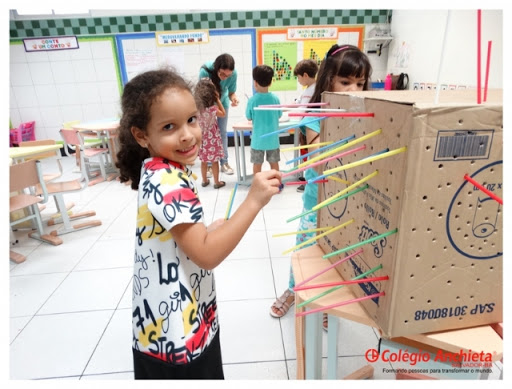 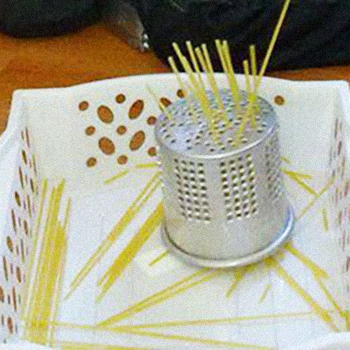 